Instructions for completing the Somerset Behavioral Health Authority / Somerset Core Service Agency Consumer Support and Individual’s Authorization formsSomerset Local Behavioral Health Authority/Core Service Agency Consumer Support Form	Phone 443-523-1786      Fax 410-651-3189Complete this form and Individual’s Authorization form(s)Consumer Name: ___________________________ DOB:_________ SS#:_____________________Sex: M / F	Race:_________	Mental Health Diagnosis: ______________________________If consumer is a child, note parent/guardian’s name and DOB: ___________________________________Address:	 _________________________________ Phone #: ______________________________		__________________________________ County:_______________________________# of Adults in Household (list names)	____________________________________________________# of Children in Household (list names)	____________________________________________________ Is individual presently a consumer of Public Mental Health Services? 		Yes ___	No___Mental Health Provider: _________________________________________________________________How long has the consumer been in mental health treatment and are the compliant with appointments and treatment plan? (Brief description) __________________________________________________________________________________________________________________________________________________________________________Does the consumer have Medical Assistance?	MA#______________________ Yes___		No____Has the consumer applied for Medical Assistance?				Yes___		No____Date of Application_________________________Does the consumer have Medicare?						Yes___		No____Is the consumer uninsured (Gray Area) and registered as such in the PMHS?	Yes___		No____Gray Area identification # ____________________________ What assistance is being requested?  Please provide brief description of assistance needed: ______________________________________________________________________________________________________________________________________________________________________________________________________________________________________________________Is the individual (household) capable of paying for this item(s)?			Yes___		No____Is there any other resource that could have paid for this item(s)?			Yes___		No____Total dollar amount requested: $________________________ Provide specific details as to why the consumer is unable to cover cost(s) themselves and how they plan to budget for this need in the future.________________________________________________________________________________________________________________________________________________________________________________________________________________________________________________________________________________________________________________________________________________Please note all income and monthly expenses; documenting need for financial assistance: Income MUST exceed expenses or application will be denied. Check should be made payable to:  (cannot be made payable to consumer)Name:	_________________________________________Address: 	_________________________________________		_________________________________________Telephone #_________________________________________ Please list all agencies that have been contacted and note reason for approval/refusal.  Minimum of 3 required.Agency Representative Signature: ___________________________________ Date: ___________Print Name: ___________________________________ 	Phone#/Ext:______________________Agency Name: ________________________________		Fax #: ___________________________Please  ensure checklist is complete before submitting application: (mark box with a check)A separate Release of information for each agency/business will need to be completed so the LBHA can call to discuss the application.If you are not the mental health (MH) provider, have you included a Release of information for the consumers MH provider?Have you included a copy of the utility bill, past due rent notice or eviction papers?Have you included evidence of all monthly household income (paystubs, SSI or other type of benefit letter)?Have you included a copy of the prescription or lab request if applicable?If requesting Pharmacy Assistance please provide copy of the prescription(s) Note - CSA can only assist with psychotropic medication and tests for psychiatric purposes.) All sections of this application are completed in its entirety and supporting documentation is attached.  CSA USE ONLY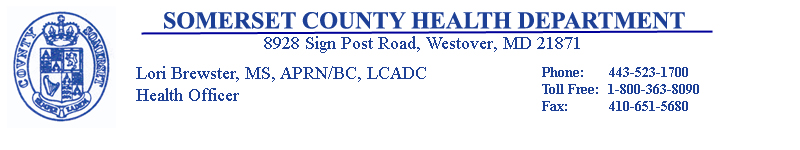 AUTHORIZATION TO RELEASE OR OBTAIN INFORMATIONWho is authorized to Receive and Use your health Information:Name				Address			                       Phone Number- - - - - - - - - - - - - - - - - - - - - - - - - - - - - - - - - - - - - - - - - - - - - - - - - - - - - - - - - - - - - - - - - - - Who is authorized to Disclose your health information:Name				Address			                       Phone Number- - - - - - - - - - - - - - - - - - - - - - - - - - - - - - - - - - - - - - - - - - - - - - - - - - - - - - - - - - - - - - Individual’s Health Information authorized for Use and Disclosure:Name:_____________________________________________  Birth Date:___________SSN:_________________   Phone_________________   Sex:_____  Race:___________Present Address:____________________________________________________Former Name:______________________________________________________This Undersigned Hereby Requests And Authorizes That The Following Information be provided:BCCP/Cancer			Immunizations		PrenatalCommunicable Diseases		Laboratory Reports		STD RecordsDischarge Summary			X-Ray ReportsOther (Specify)Contact Information/Risk AssessmentExcept for the following which expressly may NOT be disclosed  (if none, write “NONE”):  Check if this authorization is for psychotherapy notes.  If for psychotherapy notes,  Health Dept. will not use this authorization for any other type of health information.  If the individual seeks to authorize the use and disclosure of other health information as well, an additional form must be submitted.Purpose of Request, Why information is needed (optional):________________________________________________________________________If the information which the program has includes records or information from another entity, I  ___ DO or ___ DO NOT wish to have that information released under this authorization.Conditions For Exchange of Authorized InformationExpiration:  This authorization will expire one year from date signed unless specified below by date or event less than one year: DATE____/____/____   EVENT or CONDITION_______________________________Right to Revoke:  I understand that I may revoke this authorization at any time by giving written notice, but not retroactive to release of information already made in good faith.USE SPACE BELOW ONLY IF CLIENT WITHDRAWS CONSENT____/____/____						________________________Date Consent Revoked by Client				Signature of Client------------------------------------------------------------------------------------------------------------REDISCLOSURE:  Any individual or agency receiving Somerset Co. Health Dept. client information is prohibited from making further disclosure of the medical record.  This is prohibited as provided by the annotated Code of Maryland 4-303 (b) (5) (ii).PHOTOSTAT/FACSIMILE:  A photostat or facsimile of authorization is considered as effective and valid as the original.____________________________________	          	________________________Signature of Client						          Date____________________________________		________________________Signature of Guardian or Legal Representative		          	          DateRelationship to Client:__________________(attach copy of document granting legal authority)____________________________________		________________________Signature of Witness						          Date____________________________________		________________________Signature of Counselor (if applicable)			                         DateSCHD – Release   v. 01/19Consumer Support form: The sections/questions are numbered to allow for easier explanation of what is required.  The request will be returned if all sections applicable to the request are not completed.Consumer Support form: The sections/questions are numbered to allow for easier explanation of what is required.  The request will be returned if all sections applicable to the request are not completed.1.Name of consumer and requested information should be written here, even if client is a child.  If consumer is a child enter parent of guardian information where specified.2.Individual must be a consumer of the Public Mental Health System.  If the consumer does not have MA, he/she must apply.  We need a completed Individual’s Authorization form with the mental health provider listed if person/ agency completing the form is not the mental health provider.3.Verify that consumer has applied for MA and provide a written statement acknowledging that he/she has applied; if he/she does not qualify please indicated why.4.Indicate what type of coverage client has, if any.  5.Describe what assistance is needed and answer questions.  If it is not for a necessity please explain how it would help with their mental health treatment.  The Somerset CSA can provide assistance for security deposit, past due rent, past due mortgage payments, past due utilities, and utility deposits.  We do not provide assistance for glasses, dental needs, clothing, and/or furniture.6.If this is a reoccurring expense (ex. rent, utility) what were the circumstances that left the consumer unable to pay for the expense, and once caught up how they will be able to maintain paying.  If this is a onetime only expense, explain why they are unable to pay for it themselves. 7.Please verify that other sources have been accessed for medications and provide a statement referencing the sources.  A copy of the prescriptions must be included.8.Explain why the $3.00 co-pay should be waived for each prescription requested.9.Include all income in the household, not just the consumer’s.  Include all expenses for the household.  Provide evidence of all current household income and/or any current entitlement statements including food stamps.  10.Please make sure all members of the household are included in this section.11.Indicate who the check should be made payable and their contact information.  This cannot be the consumer.  An Individual’s Authorization form must also be completed for this business or person allowing us to discuss payment.  If requesting prescription assistance, we use Apple Discount Drug to fill most prescription (call first if another pharmacy needs to be used); if requesting lab assistance, we use Quest Diagnostics.12.It is required that the client must have tried to obtain funding from at least three other sources for their financial need (with exception to lab tests).  13.The agency representative completing this form must sign and print their name and agency name.Total Monthly Household Income: Expenditures:Wages$Rent$Assistances (SSI, SSDI, TDAP, TCA, foodstamps)$Electric$Other: (child support, financial aid, rental income)$Gas/propane/heating$Total$Phone/cell$Food Stamps$Food cost (other than food stamps)$Water Bill$Transportation (car payment/insurance, bus, taxi)$Cable/Internet$Other$Total$Agency Name:Contact Person:Telephone #:Reason Denied:1.2.3.ApprovedAmountDeniedDeniedDate:Comments:Comments:Comments:Signature:Signature:Signature:Signature:Director / Health Department DesigneeDirector / Health Department DesigneeDirector / Health Department DesigneeDirector / Health Department DesigneeDirector / Health Department DesigneeCSA CoordinatorCSA CoordinatorCSA Coordinator